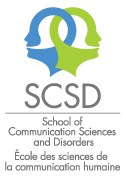 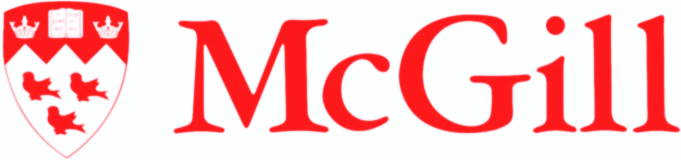 Offre de stages en orthophonieMontréal et les environs2018-2019Information sur l’établissementInformation sur le superviseur/formateur clinique (FC)Exigences concernant la langue – Veuillez cocher toutes les cases qui s’appliquentOffre de stages pour étudiants à la maîtrise* Les offres de stage à superviseur unique seront priorisées Apprentissage par les pairs (Peer Coaching)Clientèle desservie  Veuillez cocher la case pour indiquer qui vous avez lu et que vous vous engagez à respecter les conditions mentionnées dans le code de conduite de la faculté de médecine de McGill : http://www.mcgill.ca/ugme/files/ugme/code_de_conduite_mai2013.pdf.Information additionnelle/CommentairesVeuillez retourner ce formulaire à:			Megane Hennequin			Coordonnatrice administrative et aux affaires étudiantes Par courriel :		megane.hennequin@mcgill.ca Ou télécopieur :	514-398-8123Nom de l’établissementAdresseType d’établissement Commission scolaire École spécialisée Hôpital Centre de réadaptation Commission scolaire École spécialisée Hôpital Centre de réadaptation Bureau privé CLSC  Autre, veuillez préciser : __________________________________________________ Bureau privé CLSC  Autre, veuillez préciser : __________________________________________________Exigences médicales (ex. : vaccination)Vérification des antécédents judiciaires Dossier criminel Secteur vulnérable  N’est pas exigée Dossier criminel Secteur vulnérable  N’est pas exigéeVérification(s) réalisée(s) depuis moins de :Vérification(s) réalisée(s) depuis moins de :Vérification des antécédents judiciaires Dossier criminel Secteur vulnérable  N’est pas exigée Dossier criminel Secteur vulnérable  N’est pas exigée 6 mois Un an Deux ans Autre : _________________Personne responsable du paiement aux établissements (nom et coordonnées)Personne responsable du paiement aux établissements (nom et coordonnées)NomTéléphone CourrielJours travaillésOrdre ou collège et numéro de membre (ex. : OOAQ, OAOO, etc.)Ordre ou collège et numéro de membre (ex. : OOAQ, OAOO, etc.)2e FC (si pertinent)2e FC (si pertinent)2e FC (si pertinent)Personne répondante (si différente du FC)Personne répondante (si différente du FC)Personne répondante (si différente du FC) Stage bilingue Parfaitement bilingue (peut parler, comprendre, lire et écrire sans erreur)  Français avancé (peut comprendre et lire parfaitement, mais fait certaines erreurs à l’oral ou à l’écrit) Français intermédiaire (peut participer à des discussions ou réunions jusqu’à un certain point, peut lire divers documents) Français débutant (comprend en gros ce qui se passe lors de discussions et peut lire certains documents) Stage uniquement en anglais  Stage uniquement en français  Étudiant francophone uniquement Étudiant anglophone relativement bilingue (français avancé) qui voudrait améliorer son français (c’est acceptable si le français n’est pas parfait)  Autres informations : ___________________________________________________________________________________________________________________________________________________________________________________________________Étudiants de 1re annéeÉtudiants de 1re annéeDépistage et programme d’intervention en conscience phonologique (en anglais)Pour le moment, ce stage est offert en anglais uniquementStage du printemps20 jours (environ 7-8 heures/jour)Clientèle enfant ou adulteCertaines observations, co-intervention vers une certaine autonomiePour ce stage, les offres de supervision selon le modèle d’apprentissage par les pairs (peer coaching) seront prioriséesDébute généralement à partir de la dernière semaine d’avril ou plus tard 4 jours/semaine 5 jours/semaine Autre, veuillez préciser : _________________________________________________________________Étudiants de 2e annéeÉtudiants de 2e annéeStage d’automne*12 jours (environ 7-8 heures/jour)Toutes populations (adultes, enfants, population spécialisée…)Co-intervention vers une certaine autonomie Avec les populations spécialisées, il faut s’attendre à ce que les étudiants aient besoin d’observer davantage et qu’ils deviennent moins autonome Une journée par semaine : Mercredi Jeudi Deux jours/semaine pendant six semaines (mercredi et jeudi) Autre, veuillez préciser : _________________________________________________________________Stage d’hiver*12 jours (environ 7-8 heures/jour)Toutes populations (adultes, enfants, population spécialisée…)Co-intervention vers une certaine autonomie Avec les populations spécialisées, il faut s’attendre à ce que les étudiants aient besoin d’observer davantage et qu’ils deviennent moins autonomeUne journée par semaine : Mercredi Jeudi Deux jours/semaine pendant six semaines (mercredi et jeudi) Autre, veuillez préciser : _________________________________________________________________Internat final60 jours (environ 7-8 heures/jour)Toutes populations (adultes, enfants, population spécialisée…)Co-intervention initiale avec le but de développer une pratique autonomeAvec les populations spécialisées, il se peut que les étudiants ne deviennent pas complètement autonomes (ex. : en dysphagie) Débute généralement à partir de la dernière semaine d’avril ou plus tard 4 jours/semaine 5 jours/semaine Autre, veuillez préciser : _________________________________________________________________ J’ai déjà supervisé des étudiants en peer coaching et j’aimerais poursuivre dans cette voie Je n’ai jamais essayé le peer coaching, mais je serais prêt à l’essayer dès mon prochain stage avec formation et soutien en simultané Je n’ai jamais essayé le peer coaching, mais j’aimerais l’essayer dans le futur après avec reçu de la formation Je ne suis pas intéressé(e) par le peer coaching pour le momentÂge de la clientèleType de clientèle : En général 0-3 ans 4-5 ans 6-12 ans 13-18 ans 18-65 ans 65+ Autres informations : _________________________ Développement du langage Articulation/Phonologie Difficultés motrices de la parole  Fluidité verbale Voix/Résonance Langage acquis DysphagieType de clientèle : SpécificitésType de clientèle : Spécificités Accidents cérébraux vasculaires Aphasies Clientèles allophones Déficiences intellectuelles Déficiences motrices cérébrales Difficultés d’apprentissage Difficultés langagières Dyspraxies Fissures palatines ou anomalies orocraniofaciales Laryngectomies Maladies dégénératives Maladies neuromusculaires Milieux socioéconomiques faibles Oncologie Outils de suppléance à la communication Pertes auditives Sigmatismes ou déglutitions atypiques Traumatismes craniocérébraux Troubles cognitivolinguistiques Troubles dans le spectre de l’autisme Troubles développementaux de langage Troubles du langage écrit Autre, veuillez préciser : __________________________________________________________________________________________________________